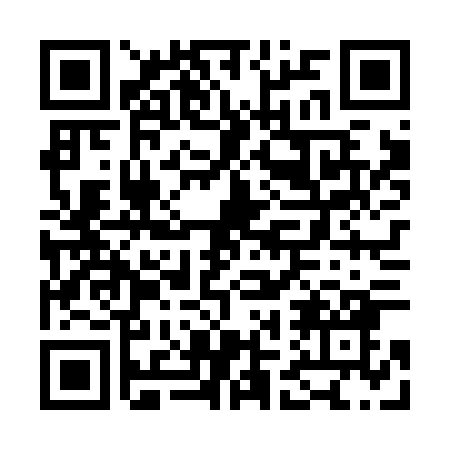 Prayer times for Benov, Czech RepublicWed 1 May 2024 - Fri 31 May 2024High Latitude Method: Angle Based RulePrayer Calculation Method: Muslim World LeagueAsar Calculation Method: HanafiPrayer times provided by https://www.salahtimes.comDateDayFajrSunriseDhuhrAsrMaghribIsha1Wed3:115:2712:475:528:0810:152Thu3:085:2612:475:538:0910:173Fri3:055:2412:475:548:1110:204Sat3:025:2212:475:558:1210:225Sun2:595:2112:475:568:1310:256Mon2:565:1912:475:568:1510:287Tue2:535:1712:475:578:1610:308Wed2:505:1612:465:588:1810:339Thu2:475:1412:465:598:1910:3610Fri2:445:1312:466:008:2110:3911Sat2:405:1112:466:018:2210:4112Sun2:375:1012:466:028:2410:4413Mon2:345:0812:466:028:2510:4714Tue2:315:0712:466:038:2610:5015Wed2:305:0612:466:048:2810:5316Thu2:305:0412:466:058:2910:5517Fri2:295:0312:466:068:3010:5618Sat2:295:0212:466:068:3210:5619Sun2:285:0112:476:078:3310:5720Mon2:284:5912:476:088:3410:5721Tue2:274:5812:476:098:3610:5822Wed2:274:5712:476:108:3710:5923Thu2:274:5612:476:108:3810:5924Fri2:264:5512:476:118:3911:0025Sat2:264:5412:476:128:4011:0026Sun2:264:5312:476:128:4211:0127Mon2:254:5212:476:138:4311:0128Tue2:254:5112:476:148:4411:0229Wed2:254:5112:476:148:4511:0330Thu2:254:5012:486:158:4611:0331Fri2:244:4912:486:168:4711:04